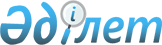 Об утверждении стандартов государственных услуг "Выдача удостоверений лицам без гражданства и видов на жительство иностранцам, постоянно проживающим в Республике Казахстан", "Регистрация и выдача разрешений иностранцам и лицам без гражданства на постоянное жительство в Республике Казахстан", "Регистрация приема и выхода из гражданства Республики Казахстан" и "Присвоение и продление статуса беженца в Республике Казахстан"
					
			Утративший силу
			
			
		
					Постановление Правительства Республики Казахстан от 19 февраля 2014 года № 111. Утратило силу постановлением Правительства Республики Казахстан от 12 октября 2015 года № 821      Сноска. Утратило силу постановлением Правительства РК от 12.10.2015 № 821 (вводится в действие со дня его первого официального опубликования).      Примечание РЦПИ.

      В соответствии с Законом РК от 29.09.2014 г. № 239-V ЗРК по вопросам разграничения полномочий между уровнями государственного управления см. приказ Министра внутренних дел РК от 07.04.2015 г. № 315.      В соответствии с пунктом 3) статьи 6 Закона Республики Казахстан от 15 апреля 2013 года «О государственных услугах» Правительство Республики Казахстан ПОСТАНОВЛЯЕТ:



      1. Утвердить прилагаемые: 



      1) стандарт государственной услуги «Выдача удостоверений лицам без гражданства и видов на жительство иностранцам, постоянно проживающим в Республике Казахстан»;



      2) стандарт государственной услуги «Регистрация и выдача разрешений иностранцам и лицам без гражданства на постоянное жительство в Республике Казахстан»;



      3) стандарт государственной услуги «Регистрация приема и выхода из гражданства Республики Казахстан»;



      4) стандарт государственной услуги «Присвоение и продление статуса беженца в Республике Казахстан».



      2. Признать утратившими силу некоторые решения Правительства Республики Казахстан согласно приложению к настоящему постановлению.



      3. Настоящее постановление вводится в действие по истечении десяти календарных дней после дня его первого официального опубликования.      Премьер-Министр

      Республики Казахстан                       С. Ахметов

Утвержден          

постановлением Правительства

Республики Казахстан    

от 19 февраля 2014 года № 111 

Стандарт государственной услуги

«Выдача удостоверений лицам без гражданства и видов на

жительство иностранцам, постоянно проживающим

в Республике Казахстан» 

1. Общие положения

      1. Государственная услуга «Выдача удостоверений лицам без гражданства и видов на жительство иностранцам, постоянно проживающим в Республике Казахстан» (далее - государственная услуга).



      2. Стандарт государственной услуги разработан Министерством внутренних дел Республики Казахстан (далее – Министерство).



      3. Государственная услуга оказывается территориальными подразделениями миграционной полиции Министерства 

(далее – услугодатель). 

2. Порядок государственной услуги

      4. Сроки оказания государственной услуги:

      1) с момента сдачи пакета необходимых документов – 30 (тридцать) календарных дней;

      2) максимально допустимое время ожидания для сдачи документов – 30 (тридцать) минут;

      3) максимально допустимое время обслуживания услугополучателя 

– 30 (тридцать) минут.



      5. Форма оказания государственной услуги: бумажная.



      6. Результат оказания государственной услуги – удостоверение лица без гражданства и вид на жительство иностранца в Республике Казахстан.



      7. Государственная услуга является платной. За государственную услугу взимается государственная пошлина, которая в соответствии со статьей 540 Кодекса Республики Казахстан «О налогах и других обязательных платежах в бюджет» (Налоговый кодекс) составляет:

      при оформлении удостоверения лица без гражданства – 400 процентов от размера месячного расчетного показателя, установленного на день уплаты государственной пошлины;

      при оформлении вида на жительство иностранца в Республике Казахстан – 20 процентов от размера месячного расчетного показателя, установленного на день уплаты государственной пошлины.

      Государственная пошлина оплачивается через банковские учреждения Республики Казахстан, которыми выдается документ (квитанция) подтверждающая размер и дату оплаты.



      8. График работы услугодателя – с понедельника по пятницу включительно, с 09.00 до 18.30 часов, перерыв на обед с 13.00 до 14.30 часов, кроме выходных и праздничных дней, согласно трудовому законодательству Республики Казахстан.

      Государственная услуга оказывается в порядке очереди, без предварительной записи и ускоренного обслуживания.



      9. Перечень документов, необходимых для оказания государственной услуги при обращении услугополучателя лично:

      1) для оформления удостоверения лица без гражданства:

      адресная справка с места жительства;

      документ об оплате государственной пошлины;

      три фотографии размером 3,5х4,5 сантиметра;

      один из следующих документов:

      заграничный паспорт с истекшим сроком действия;

      удостоверение лица без гражданства;

      паспорт образца 1974 года (бывшего Союза Советских Социалистических Республик);

      военный билет;

      справка об освобождении из мест лишения свободы;

      справка о выходе из гражданства Республики Казахстан и изменении гражданства по Указу Президента Республики Казахстан, а также изменении гражданства в соответствии с международными договорами, ратифицированными Республикой Казахстан;

      свидетельство о рождении (при оформлении лицам до шестнадцати лет);

      свидетельство на возвращение, выдаваемое загранучреждениями Республики Казахстан (при утрате удостоверения лица без гражданства временно находившимся за рубежом);

      2) для оформления вида на жительство иностранца в Республике Казахстан:

      адресную справку с места жительства;

      документ об оплате государственной пошлины;

      две фотографии размером 3,5 х 4,5 сантиметра;

      действительный национальный паспорт.

      После предоставления услугополучателем необходимых документов оформляется формуляр согласно приложению к настоящему стандарту государственной услуги. 

3. Порядок обжалования решений, действий (бездействия)

услугодателя и (или) его должностных лиц по вопросам оказания

государственной услуги

      10. Обжалование решений, действий (бездействий) услугодателя и (или) его должностных лиц по вопросам оказания государственных услуг: жалоба подается на имя руководителя услугодателя, или Министерства, по адресу, указанному в пункте 13 настоящего стандарта государственной услуги.

      Жалоба подается в письменной форме по почте или в электронном виде в случаях, предусмотренных законодательством Республики Казахстан, либо нарочно через канцелярию услугодателя, или Министерства, в рабочие дни.

      В жалобе услугополучателем указывается его фамилия, имя, отчество, почтовый адрес, исходящий номер и дата. Жалоба должна быть подписана услугополучателем.

      Принятая жалоба регистрируется в журналах учета жалоб и обращений физических и юридических лиц органа внутренних дел. Документом, подтверждающим принятие жалобы, является талон, с указанием даты и времени, фамилии и инициалов лица, принявшего обращение/жалобу, а также срока и места получения ответа на поданную жалобу и контактные данные должностных лиц, у которых можно узнать о ходе рассмотрения жалобы.

      Жалоба услугополучателя, поступившая в адрес услугодателя, подлежит рассмотрению в течение пяти рабочих дней со дня ее регистрации. Мотивированный ответ о результатах рассмотрения жалобы направляется услогополучателю по почте либо выдается нарочно в канцелярии услугодателя или Министерства.

      В случае несогласия с результатами оказанной государственной услуги услугополучатель может обратиться с жалобой в уполномоченный орган по оценке и контролю за качеством оказания государственных услуг.

      Жалоба услугополучателя, поступившая в адрес уполномоченного органа по оценке и контролю за качеством оказания государственных услуг, рассматривается в течение пятнадцати рабочих дней со дня ее регистрации.



      11. В случаях несогласия с результатами оказанной государственной услуги, услугополучатель имеет право обратиться в суд в установленном законодательством Республики Казахстан порядке. 

4. Иные требования с учетом особенностей оказания

государственной услуги

      12. Особенности оказания государственной услуги услугополучателям с ограниченными возможностями при обращении к услугодателю:

      1) предусмотрены условия для обслуживания услугополучателей с ограниченными физическими возможностями, входы в здания оборудованы пандусами, имеются кресла для ожидания;

      2) за услугополучателей, у которых в связи с состоянием здоровья отсутствует возможность личной явки к услугодателю, прием документов, необходимых для оказания государственной услуги, производится услугодателем с выездом по месту регистрации услугополучателя.



      13. Адреса мест оказания государственной услуги размещаются на интернет-ресурсе Министерства: www.mvd.gov.kz в разделе «О деятельности органов внутренних дел».



      14. Услугополучатель имеет возможность получения информации о порядке и статусе оказания государственной услуги в режиме удаленного доступа по телефону единого контакт-центра по вопросам оказания государственных услуг, по телефонам справочных служб услугодателя.



      15. Контактные телефоны справочных служб по вопросам оказания государственной услуги указаны на интернет-ресурсе: www.mvd.gov.kz. Единый контакт-центр по вопросам оказания государственных услуг: 1414.       

Приложение             

к стандарту государственной услуги  

«Выдача удостоверений лицам    

без гражданства и видов на жительство

иностранцам постоянно проживающим  

в Республики Казахстан»        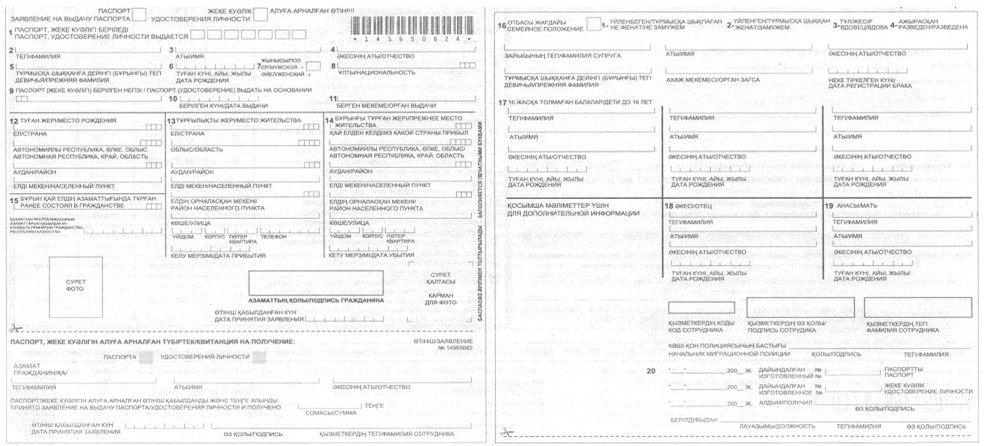 

Утвержден          

постановлением Правительства

Республики Казахстан    

от 19 февраля 2014 года № 111 

Стандарт государственной услуги

«Регистрация и выдача разрешения иностранцам и лицам без

гражданства на постоянное жительство в Республике Казахстан» 

1. Общие положения

      1. Государственная услуга «Регистрация и выдача разрешений иностранцам и лицам без гражданства на постоянное жительство в Республике Казахстан» (далее – государственная услуга).



      2. Стандарт государственной услуги разработан Министерством внутренних дел Республики Казахстан (далее – Министерство).



      3. Государственная услуга оказывается территориальными подразделениями миграционной полиции Министерства 

(далее - услугодатель). 

2. Порядок оказания государственной услуги

      4. Сроки государственной услуги:

      1) с момента сдачи пакета необходимых документов – 60 (шестьдесят) календарных дней;

      2) максимально допустимое время ожидания для сдачи документов – 30 (тридцать) минут;

      3) максимально допустимое время обслуживания услугополучателя – 30 (тридцать) минут.



      5. Форма оказания государственной услуги: бумажная.



      6. Результат оказания государственной услуги – разрешение на постоянное проживание в Республике Казахстан (далее – разрешение) и регистрация по предполагаемому месту жительства согласно приложению 1 к настоящему стандарту государственной услуги.



      7. Государственная услуга является платной. За оказание государственной услуги взимается государственная пошлина в соответствии со статьей 540 Кодекса Республики Казахстан «О налогах и других обязательных платежах в бюджет» (Налоговый кодекс), которая составляет 10 процентов от месячного расчетного показателя, установленного на день уплаты государственной пошлины.

      Государственная пошлина оплачивается через банковские учреждения Республики Казахстан, которыми выдается документ (квитанция) подтверждающая размер и дату оплаты.



      8. График работы услугодателя – с понедельника по пятницу включительно, с 09.00 до 18.30 часов, перерыв на обед с 13.00 до 14.30 часов, кроме выходных и праздничных дней, согласно трудовому законодательству Республики Казахстан.

      Прием осуществляется в порядке живой очереди, без предварительной записи и ускоренного обслуживания.



      9. Для получения государственной услуги услугополучатель подает заявление о выдаче разрешения на постоянное жительство в Республике Казахстан (далее – заявление) по форме согласно приложению 2 к настоящему стандарту государственной услуги, собственноручно заполненное на государственном или русском языке.

      Заявление услугополучателя, не достигшего шестнадцатилетнего возраста или являющегося недееспособным, подаются одним из родителей или законным представителем.

      К заявлению прилагаются следующие документы:

      1) копия и подлинник национального паспорта, документ лица без гражданства срок действия, которых на день подачи заявления должен быть свыше 180 (сто восемьдесят) календарных дней;

      при совместном ходатайстве копии и подлинник: свидетельства о рождении ребенка или другой документ, удостоверяющий личность ребенка, не достигшего 16-летнего возраста;

      2) копия документа, подтверждающего законность пребывания в Республике Казахстан;

      3) письменное согласие государства его гражданства, в качестве, которого может служить листок убытия, либо другой документ, подтверждающий разрешение на выезд на постоянное жительство за рубеж (за исключением иностранцев и лиц без гражданства, которые признаны беженцами или которым предоставлено убежище в Республике Казахстан);

      4) документ о подтверждении своей платежеспособности.

      Документ о подтверждении платежеспособности не требуется: оралманам, бывшим соотечественникам, родившимся или ранее состоявшим в гражданстве Казахской Советской Социалистической Республики или Республики Казахстан, а также лица, имеющие право на приобретение гражданства Республики Казахстан в упрощенном порядке на основании международных договоров Республики Казахстан, и совместно прибывшие члены их семей;

      5) документ о судимости (отсутствии судимости) в государстве гражданской принадлежности и (или) постоянного проживания;

      6) нотариально удостоверенное согласие ребенка в возрасте от 14 до 16 лет на постоянное проживание в Республике Казахстан;

      7) договор с физическим или юридическим лицом о предоставлении заявителю жилища либо нотариально заверенное согласие на проживание и постановку на постоянный регистрационный учет иностранца либо лица без гражданства;

      8) справку о медицинском освидетельствовании выданной медицинским учреждением Республики Казахстан;

      9) 4 фотографии размером 35х45 мм (фотография должна соответствовать возрасту заявителя и выполнена строго анфас на светлом фоне, лицо должно занимать около 75 % общей площади фотографии);

      10) состоящие в браке с гражданами Республики Казахстан, постоянно проживающими на территории Республики Казахстан, представляют копии свидетельства о браке и документ, удостоверяющий личность супруга (супруги).



      10. Основания для отказа в оказании государственой услуги услугополучателю, являющимуся:

      1) незаконно прибывшим, а также преследуемым за совершение преступлений по законодательству стран, выходцами из которых они являются;

      2) освободившимся из мест лишения свободы, постоянное место жительства которых до осуждения было за пределами Республики Казахстан;

      3) совершившим преступления против человечества;

      4) не представившим подтверждения своей платежеспособности в порядке и размерах, определяемых Правительством Республики Казахстан, за исключением оралманов, бывших соотечественников, родившихся или ранее состоявших в гражданстве Казахской Советской Социалистической Республики или Республики Казахстан, а также лиц, имеющих право на приобретение гражданства Республики Казахстан в упрощенном порядке на основании международных договоров Республики Казахстан, и членов их семей;

      5) нарушившим законодательство о правовом положении иностранцев в Республике Казахстан;

      6) разжигающим межнациональную и религиозную вражду;

      7) действия которых направлены на насильственное изменение конституционного строя;

      8) выступающим против суверенитета и независимости Республики Казахстан, призывающим к нарушению единства и целостности ее территории;

      9) имеющим судимость за террористическую деятельность, тяжкое или особо тяжкое преступление;

      10) представившим подложные документы либо сообщившим о себе заведомо ложные сведения при обращении с ходатайством о разрешении на постоянное проживание в Республике Казахстан, или без уважительной причины не представившим необходимые документы в сроки, установленные законодательством Республики Казахстан;

      11) выдворенным в течение пяти лет из Республики Казахстан к моменту выдачи разрешения на постоянное проживание в Республике Казахстан;

      12) если это необходимо для защиты прав и законных интересов граждан Республики Казахстан и других лиц;

      13) выехавшим из Республики Казахстан временно и не вернувшимся по истечении шести месяцев после заявленного им срока возвращения в Республику Казахстан;

      14) заключившим брак с гражданами Республики Казахстан, послуживший основанием для получения вида на жительство, в том случае, если этот брак признан недействительным вступившим в законную силу решением суда;

      15) имеющим заболевания, являющиеся противопоказанием для въезда в Республику Казахстан. 

3. Порядок обжалования решений, действий (бездействия)

услугодателя (или) его должностных лиц по вопросам оказания

государственной услуги

      11. Обжалование решений, действий (бездействий) услугодателя и (или) его должностных лиц по вопросам оказания государственных услуг: жалоба подается на имя руководителя услугодателя, или Министерства, по адресу, указанному в пункте 14 настоящего стандарта государственной услуги.

      Жалоба подается в письменной форме по почте или в электронном виде в случаях, предусмотренных законодательством Республики Казахстан, либо нарочно через канцелярию услугодателя, или Министерства, в рабочие дни.

      В жалобе услугополучателем указывается его фамилия, имя, отчество, почтовый адрес, исходящий номер и дата. Жалоба должна быть подписана услугополучателем.

      Принятая жалоба регистрируется в журналах учета жалоб и обращений физических и юридических лиц органа внутренних дел. Документом, подтверждающим принятие жалобы, является талон, с указанием даты и времени, фамилии и инициалов лица, принявшего обращение/жалобу, а также срока и места получения ответа на поданную жалобу и контактные данные должностных лиц, у которых можно узнать о ходе рассмотрения жалобы.

      Жалоба услугополучателя, поступившая в адрес услугодателя, подлежит рассмотрению в течение пяти рабочих дней со дня ее регистрации. Мотивированный ответ о результатах рассмотрения жалобы направляется услогополучателю по почте либо выдается нарочно в канцелярии услугодателя или Министерства.

      В случае несогласия с результатами оказанной государственной услуги услугополучатель может обратиться с жалобой в уполномоченный орган по оценке и контролю за качеством оказания государственных услуг.

      Жалоба услугополучателя, поступившая в адрес уполномоченного органа по оценке и контролю за качеством оказания государственных услуг, рассматривается в течение пятнадцати рабочих дней со дня ее регистрации.



      12. В случаях несогласия с результатами оказанной государственной услуги, услугополучатель имеет право обратиться в суд в установленном законодательством Республики Казахстан порядке. 

4. Иные требования с учетом особенностей

оказания государственной услуги

      13. Особенности оказания государственной услуги услугополучателям с ограниченными возможностями при обращении к услугодателю: входы в здания оборудованы пандусами, имеются кресла для ожидания.



      14. Адреса мест оказания государственной услуги размещаются на интернет-ресурсах Министерства: www.mvd.gov.kz в разделе «О деятельности органов внутренних дел».



      15. Услугополучатель имеет возможность получения информации о порядке и статусе оказания государственной услуги в режиме удаленного доступа по телефону единого контакт-центра по вопросам оказания государственных услуг, по телефонам справочных служб услугодателя.



      16. Телефоны справочных служб услугодателя указаны на интернет-ресурсе Министерства www.mvd.gov.kz в разделе «О деятельности органов внутренних дел». Единый контакт-центр по вопросам оказания государственных услуг: 1414.

Приложение 1           

к стандарту государственной услуги

«Регистрация и выдача разрешений 

иностранцам и лицам без гражданства

на постоянное жительство     

в Республике Казахстан»     

форма________________________________

________________________________

________________________________           Ф.И.О. заявителя,

  (наименование подразделения           адрес места пребывания

           ДВД, УВД)

              Разрешение на постоянное проживание

     в Республике Казахстан/либо отказ в выдаче разрешения      Сообщаю, что решением _________________________________________

                             (указать орган, принявший решение, дату

_____________________________________________________________________

                       и номер принятия решения)

      Вам разрешено постоянное проживание/отказано в выдаче

разрешения на постоянное жительство в Республике Казахстан /срок

действия вида на жительство продлен (ненужное зачеркнуть) на

основании _____________________________________

          (указать пункт, часть, статью закона)      Для оформления вида на жительство/продления срока действия вида

на жительство Вам необходимо обратиться в

_____________________________________________________________________

                   (адрес ДВД, УВД, приемные дни

_____________________________________________________________________

                 и часы приема, Ф.И.О. сотрудника)

_____________________________________________________________________Начальник подразделения миграционной полиции

(отдела, отделения) ДВД, УВД_______________________________________    __________________________

(специальное звание, фамилия, инициалы)            (подпись)      "__" ____________ 20__ г.  М.П.

Приложение 2           

к стандарту государственной услуги

«Регистрация и выдача разрешений 

иностранцам и лицам без гражданства

на постоянное жительство     

в Республике Казахстан»     

форма

                            ЗАЯВЛЕНИЕ

            О ВЫДАЧЕ РАЗРЕШЕНИЯ НА ПОСТОЯННОЕ ПРОЖИВАНИЕ

                      В РЕСПУБЛИКЕ КАЗАХСТАН_____________________________________________________________________

         (наименование органа внутренних дел (ДВД, УВД, РУВД)Регистрационный номер _______________________________________________

                      (заполняется уполномоченным должностным лицом)                                                Место для

                                                фотографии

                                               (35 x 45 мм)      Прошу выдать разрешение на постоянное проживание в Республике

Казахстан мне и/или моему сыну, моей дочери, моему усыновленному

ребенку/ребенку, над которым установлена моя опека

(попечительство)/ребенку, находящемуся на государственном попечении

(ненужное зачеркнуть).

      Временно зарегистрирован(а) в Республике Казахстан

с «__» ________ 20___ до «__» ________ 20___ по адресу ______________      Мотивы, побудившие обратиться с данным заявлением

_____________________________________________________________________

_____________________________________________________________________                       Сведения о заявителе1. Фамилия, имя (имена), отчество (если имеется) ____________________

_____________________________________________________________________

    (в случае изменения фамилии, имени, отчества указать прежнюю

_____________________________________________________________________

    фамилию, имя, отчество, причину и дату изменения, фамилия и имя

_____________________________________________________________________

            пишутся буквами русского и латинского алфавитов)

_____________________________________________________________________

          (в соответствии с документом, удостоверяющим личность)

2. Число, месяц, год и место рождения _______________________________

_____________________________________________________________________

3. Гражданство (подданство) какого иностранного государства имеете в

настоящее время (имели прежде) ______________________________________

_____________________________________________________________________

         (где, когда и на каком основании приобретено, утрачено)

4. Пол ______________________________________________________________

                           (мужской, женский)

5. Документ, удостоверяющий личность ________________________________

                                      (номер и серия документа, кем

_____________________________________________________________________

                             и когда выдан)

6. Национальность ___________________________________________________

                                (указывается по желанию)

7. Вероисповедание __________________________________________________

                                   (указывается по желанию)

8. Родились ли на территории РК и состояли в гражданстве СССР или

родились на территории Республики Казахстан (ненужное зачеркнуть) ___

_____________________________________________________________________

              (документ, подтверждающий указанные сведения)

9. Имеете ли нетрудоспособного родителя, состоящего в гражданстве

Республики Казахстан ________________________________________________

                        (фамилия, имя, отчество, дата рождения,

_____________________________________________________________________

               документ, подтверждающий нетрудоспособность)

      10. Обращались ли ранее с заявлением о выдаче разрешения на

постоянное проживание и вида на жительство в Республике

Казахстан ___________________________________________________________

     (если да, то когда и в какой орган, какое было принято решение)

      11. Семейное положение ________________________________________

                  (женат (замужем), холост (незамужняя), разведен(а),

_____________________________________________________________________

    номер свидетельства о браке (разводе), дата и место выдачи)

      12. Члены семьи, имеющие временную регистрацию на территории РК

проживание, включая несовершеннолетних детей (в том числе

усыновленных, опекаемых, находящихся на попечении):      13. Сведения о трудовой деятельности, включая учебу:14. Вид и величина дохода за период с 1 января по 31 декабря года,

предшествовавшего дню подачи заявления.15. Индивидуальный идинтификационный номер (если имеется)

_____________________________________________________________________

(номер свидетельства, дата и место выдачи, наименование органа, его выдавшего)

16. Подвергались ли Вы административному выдворению за пределы

Республики Казахстан либо депортации в течение пяти лет,

предшествовавших дню подачи заявления _______________________________

                                    (если да, то сколько раз и когда)

      17. Были ли Вы осуждены вступившим в законную силу приговором

суда за совершение тяжкого или особо тяжкого преступления либо

преступления, рецидив которого признан опасным ______________________

                                    (если да, то сколько раз и когда)

      18. Имеете ли непогашенную или неснятую судимость за совершение

тяжкого или особо тяжкого преступления на территории Республики

Казахстан либо за ее пределами ______________________________________

                                    (если да, то сколько раз и когда)

      19. Привлекались ли к административной ответственности за

нарушение законодательства Республики Казахстан в части обеспечения

режима пребывания (проживания) иностранцев в Республики Казахстан ___

_____________________________________________________________________

                 (если да, то сколько раз и когда)

      20. Не больны ли заболеванием, вызываемым вирусом

иммунодефицита человека, наркоманией, инфекционным заболеванием,

которое представляет опасность для окружающих _______________________

                                           (если да, то каким именно)

      21. Сведения о ребенке, который вписывается при получении

разрешения об оставлении на постоянное жительство в Республике

Казахстан родителя/получающего самостоятельно разрешение

(фамилия, имя, отчество, дата и место рождения, гражданство) ________

_____________________________________________________________________

Сведения о другом родителе указанных детей (фамилия, имя, отчество,

дата рождения, гражданство, место жительства) _______________________

      22. Адрес места временного проживания, телефон ________________

_____________________________________________________________________

      Вместе с заявлением представляю следующие документы:

_____________________________________________________________________

      Я предупрежден(а), что в выдаче разрешения на постоянное

проживание в Республике Казахстан мне может быть отказано либо

выданный вид на жительство может быть аннулирован в случаях,

предусмотренных статьей 49 Закона РК «О миграции населения».

Подлинность представленных документов и достоверность изложенных

сведений подтверждаю."__" ___________________ 20__ г. ____________________________________

(дата подачи заявления)          (подпись заявителя, проставляется в

                                    присутствии должностного лица)      Заявление принято к рассмотрению "__" ____________ 20__ г.

      Правильность заполнения заявления и наличие необходимых

документов проверил, заявление подписано в моем присутствии,

подлинность подписи заявителя подтверждаю ___________________________

                                   (специальное звание(если имеется),

_____________________________________________________________________

      должность, фамилия, инициалы уполномоченного должностного

_____________________________________________________________________

                      лица, принявшего документы)      ___________________________

      (подпись должностного лица)      Заявление заполняется от руки или с использованием технических

средств (пишущих машинок, компьютеров), без сокращений, аббревиатур,

исправлений и прочерков.

      Ответы на вопросы должны быть исчерпывающими. Текст,

выполненный от руки, должен быть разборчивым.

      Проставляется штамп печать подразделения миграционной полиции,

принявшего заявление.

      При заполнении данного пункта организации необходимо именовать

так, как они назывались в период работы в них заявителя.

      Если заявитель является предпринимателем без образования

юридического лица, то указываются номер свидетельства о регистрации,

наименование регистрирующего органа и место выдачи.

      Если заявителю назначена пенсия, указывается вид пенсии, номер

пенсионного удостоверения (свидетельства), кем и когда оно выдано.

Утвержден          

постановлением Правительства

Республики Казахстан    

от 19 февраля 2014 года № 111 

Стандарт государственной услуги

«Регистрация приема и выхода из гражданства

Республики Казахстан» 

1. Общие положения

      1. Государственная услуга «Регистрация приема и выхода из гражданства Республики Казахстан» (далее – государственная услуга).



      2. Стандарт государственной услуги разработан Министерством внутренних дел Республики Казахстан (далее – Министерство).



      3. Государственная услуга оказывается территориальными подразделениями миграционной полиции Министерства (далее – услугодатель). 

2. Порядок оказания государственной услуги

      4. Сроки оказания государственной услуги:

      1) с момента сдачи пакета необходимых документов – 6 (шесть) месяцев, в упрощенном порядке – 3 (три) месяца;

      2) максимально допустимое время ожидания для сдачи документов – 30 (тридцать) минут;

      3) максимально допустимое время обслуживания услугополучателя – 30 (тридцать) минут.



      5. Форма оказания государственной услуги: бумажная.



      6. Результатом оказания государственной услуги являются:

      1) справка о приеме в гражданство Республики Казахстан по форме согласно приложению 1 к настоящему стандарту государственной услуги;

      2) справка о выходе из гражданства Республики Казахстан по форме согласно приложению 2 к настоящему стандарту государственной услуги;



      7. Государственная услуга является платной. За оказание государственной услуги взимается государственная пошлина в соответствии со статьей 538 Кодекса Республики Казахстан «О налогах и других обязательных платежах в бюджет» (Налоговый Кодекс), которая составляет 100 процентов от размера месячного расчетного показателя, установленного на день уплаты государственной пошлины.

      Государственная пошлина оплачивается через банковские учреждения Республики Казахстан, которыми выдается документ (квитанция), подтверждающий размер и дату оплаты.



      8. График работы услугодателя: с понедельника по пятницу включительно, с 09.00 до 18.30 часов, перерыв на обед с 13.00 до 14.30 часов, кроме выходных и праздничных дней, согласно трудовому законодательству Республики Казахстан.

      Государственная услуга оказывается в порядке очереди, без предварительной записи и ускоренного обслуживания.



      9. Перечень документов, необходимых для оказания государственной услуги при обращении услугополучателя:

      1) для приема в гражданство Республики Казахстан:

      заявление о приеме в гражданство:

      анкета-заявление по форме согласно приложению 3 к настоящему стандарту государственной услуги;

      четыре фотографии размером 3,5 х 4,5 см;

      обязательство по форме согласно приложению 4 к настоящему стандарту государственной услуги;

      справка о наличии либо отсутствии судимости;

      документ об оплате государственной пошлины или освобождении от ее уплаты;

      справка об отсутствии или прекращении прежнего гражданства, выданная компетентным органом другого государства.

      Помимо перечисленных документов представляют:

      лица, отвечающие требованиям перечня профессий и требований для лиц, в отношении которых устанавливается упрощенный порядок приема в гражданство Республики Казахстан, согласно приложению 5 к настоящему стандарту государственной услуги;

      лица, возвратившиеся для постоянного проживания в Республику Казахстан как на историческую родину – удостоверение оралмана и заявление об отказе от прежнего гражданства;

      граждане бывших союзных республик, прибывшие с целью постоянного проживания в Республику Казахстан, имеющие одного из близких родственников – граждан Республики Казахстан: ребенка (в том числе усыновленного), супруга (супругу), одного из родителей (усыновителей), сестру, брата, деда или бабушку, независимо от срока их проживания в Республике Казахстан, документы, удостоверяющие степень родства с гражданами Республики Казахстан (свидетельство о рождении, свидетельство о браке).

      После сдачи документов услугополучателю выдается справка согласно приложению 6 к настоящему стандарту государственной услуги;

      2) для выхода из гражданства Республики Казахстан:

      заявление о выходе из казахстанского гражданства;

      анкета-заявление согласно приложению 8 к настоящему стандарту государственной услуги;

      три фотографии размером 3,5 х 4,5 см;

      копии свидетельств о рождении детей и браке;

      справка из территориального департамента по делам обороны об освобождении лица призывного возраста от прохождения действительной воинской службы;

      справка с места работы, учебы, а неработающими - территориальным органом Комитета по исполнению судебных актов Министерства юстиции Республики Казахстан о наличии или отсутствии неисполненных обязательств перед государством либо имущественных обязанностей, связанных с интересами граждан, государственных органов и организаций независимо от форм собственности;

      документ об оплате государственной пошлины или освобождении от ее уплаты.



      10. Основаниями для отказа в оказании государственной услуги являются:

      в приеме в гражданство Республики Казахстан, если услугополучатель:

      1) совершил преступление против человечества, предусмотренное международным правом, сознательно выступает против суверенитета и независимости Республики Казахстан;

      2) призывает к нарушению единства и целостности территории Республики Казахстан;

      3) осуществляет противоправную деятельность, наносящую ущерб национальной безопасности, здоровью населения Республики Казахстан;

      4) разжигает межгосударственную, межнациональную и религиозную вражду, противодействует функционированию государственного языка Республики Казахстан;

      5) принадлежит к террористическим и экстремистским организациям или осуждено за террористическую деятельность;

      6) находится в международном розыске, отбывает наказание по вступившему в силу приговору суда либо его действия признаны судом как особо опасный рецидив;

      7) состоит в гражданстве других государств;

      8) сообщил о себе ложные сведения при обращении с ходатайством о приеме в гражданство Республики Казахстан или без уважительной причины не представило необходимые документы в сроки, установленные законодательством Республики Казахстан;

      9) имеет неснятую или непогашенную судимость за совершение умышленного преступления на территории Республики Казахстан или за ее пределами, признаваемого таковым законодательством Республики Казахстан;

      10) совершил правонарушение в сфере экономики и (или) законодательства Республики Казахстан в области миграции населения в течение пяти лет до обращения с заявлением о приеме в гражданство Республики Казахстан;

      11) утратил гражданство Республики Казахстан в течение пяти лет до обращения с заявлением о приеме в гражданство Республики Казахстан;

      при выходе из гражданства Республики Казахстан, если услугополучатель:

      1) имеет неисполненные обязательства перед Республикой Казахстан или имущественные обязанности, с которыми связаны существенные интересы граждан или предприятий, учреждений и организаций, общественных объединений, расположенных на территории Республики Казахстан;

      2) привлечен к уголовной ответственности в качестве обвиняемого либо отбывает наказание по вступившему в силу приговору суда, или если выход из гражданства Республики Казахстан противоречит интересам государственной безопасности Республики Казахстан. 

3. Порядок обжалования решений, действий (бездействия)

услугодателей и (или) их должностных лиц по вопросам оказания

государственной услуги

      11. Обжалование решений, действий (бездействий) услугодателя и (или) его должностных лиц по вопросам оказания государственных услуг: жалоба подается на имя руководителя услугодателя, или Министерства, по адресу, указанному в пункте 14 настоящего стандарта государственной услуги.

      Жалоба подается в письменной форме по почте или в электронном виде в случаях, предусмотренных законодательством Республики Казахстан, либо нарочно через канцелярию услугодателя, или Министерства, в рабочие дни.

      В жалобе услугополучателем указывается его фамилия, имя, отчество, почтовый адрес, исходящий номер и дата. Жалоба должна быть подписана услугополучателем.

      Принятая жалоба регистрируется в журналах учета жалоб и обращений физических и юридических лиц органа внутренних дел. Документом, подтверждающим принятие жалобы, является талон, с указанием даты и времени, фамилии и инициалов лица, принявшего обращение/жалобу, а также срока и места получения ответа на поданную жалобу и контактные данные должностных лиц, у которых можно узнать о ходе рассмотрения жалобы.

      Жалоба услугополучателя, поступившая в адрес услугодателя, подлежит рассмотрению в течение пяти рабочих дней со дня ее регистрации. Мотивированный ответ о результатах рассмотрения жалобы направляется услогополучателю по почте либо выдается нарочно в канцелярии услугодателя или Министерства.

      В случае несогласия с результатами оказанной государственной услуги услугополучатель может обратиться с жалобой в уполномоченный орган по оценке и контролю за качеством оказания государственных услуг.

      Жалоба услугополучателя, поступившая в адрес уполномоченного органа по оценке и контролю за качеством оказания государственных услуг, рассматривается в течение пятнадцати рабочих дней со дня ее регистрации.



      12. В случаях несогласия с результатами оказанной государственной услуги, услугополучатель имеет право обратиться в суд в установленном законодательством Республики Казахстан порядке. 

4. Иные требования с учетом особенностей оказания

государственной услуги

      13. Особенности оказания государственной услуги услугополучателям с ограниченными возможностями при обращении к услугодателю: входы в здания оборудованы пандусами, имеются кресла для ожидания.



      14. Адреса мест оказания государственной услуги размещаются на интернет-ресурсах Министерства: www.mvd.gov.kz в разделе «О деятельности органов внутренних дел».



      15. Услугополучатель имеет возможность получения информации о порядке и статусе оказания государственной услуги в режиме удаленного доступа посредством единого контакт-центра по вопросам оказания государственных услуг.



      16. Контактные телефоны справочных служб по вопросам оказания государственной услуги указаны на интернет-ресурсе www.mvd.gov.kz. Единый контакт-центр по вопросам оказания государственных услуг: 1414.

Приложение 1           

к стандарту государственной услуги

«Регистрация приема и выхода    

из гражданства Республики Казахстан»                             № _____анықтама



                             Справка № _____      Қазақстан Республикасы азаматының жеке куәлігін (паспортын) алу үшін берілді

      Выдана для получения удостоверения личности (паспорта) гражданина Республики КазахстанТегі ________________________________________________________________

Фамилия

Аты _________________________________________________________________

Имя

Әкесінің аты ________________________________________________________

Отчество

Туылған күні ________________________________________________________

Дата рождения

      20___ жылғы «___»_________ № _____ Қазақстан Республикасы

Президентінің Жарлығына, халықаралық келісімге, «ҚАЗАҚСТАН

РЕСПУБЛИКАСЫНЫҢ АЗАМАТТЫҒЫ ТУРАЛЫ» ҚР ЗАҢЫНЫҢ 16-1-БАБЫНА сәйкес

Қазақстан Республикасының азаматтығына қабылданды.

      В соответствии с Указом Президента Республики Казахстан,

международным Соглашением, СО СТАТЬЕЙ 16-1 ЗАКОНА РК «О ГРАЖДАНСТВЕ

РЕСПУБЛИКИ») № _____ «___»_________20___ года принят в гражданство

Республики Казахстан.

      Онымен бірге ҚАЗАҚСТАН РЕСПУБЛИКАСЫНЫҢ АЗАМАТТЫҒЫНА ___________

_____________________________________________________________________

_________________________________________________ балалар қабылданды.

      Вместе с ним (ней) ПРИНЯТЫ В ГРАЖДАНСТВО РЕСПУБЛИКИ КАЗАХСТАН дети:

_____________________________________________________________________

_____________________________________________________________________

_____________________________________________________ІІД КҚПБ Бастығы   ___________________

Начальник УМП ДВД    (қолы-подпись)      М.О.

      М.П.                     № _____ анықтаманың түбіршегі



                        Корешок справки № _____Тегі ________________________________________________________________

Фамилия

Аты _________________________________________________________________

Имя

Әкесінің аты ________________________________________________________

Отчество

Туылған күні ________________________________________________________

Дата рождения

Бұрыңғы азаматтығы __________________________________________________

Прежнее гражданство

      20___ жылғы «___»_________ № _____ Қазақстан Республикасы

Президентінің Жарлығына, халықаралық келісімге, «ҚАЗАҚСТАН

РЕСПУБЛИКАСЫНЫҢ АЗАМАТТЫҒЫ ТУРАЛЫ» ҚР ЗАҢЫНЫҢ 16-1-БАБЫНА сәйкес

Қазақстан Республикасының азаматтығына қабылданды.

      В соответствии с Указом Президента Республики Казахстан,

международным Соглашением, СО СТАТЬЕЙ 16-1 ЗАКОНА РЕСПУБЛИКИ

КАЗАХСТАН «О ГРАЖДАНСТВЕ РЕСПУБЛИКИ КАЗАХСТАН»)

№ ___ «___» _________20___ года принят в гражданство Республики Казахстан.Инспектор ____________________

             (қолы-подпись)

Хабарламаны алдым, шетелдік паспортты тапсырдым _____________________

Извещение получил, иностранный паспорт сдал         (қолы-подпись)20___ж. «____» ___________

«____» ____________ 20___г.      М.О.

      М.П.

Приложение 2           

к стандарту государственной услуги

«Регистрация приема и выхода    

из гражданства Республики Казахстан»20__ж. г. «___» _________

№ ________                               Анықтама



                               СправкаВыдана ______________________________________________________________

_____________________________________________________________________

____________________________________________________________ берілді.

              туылған жылы-год рожденияҚазақстан Республикасы Президентінің 20___ жылғы «___» ______________

Жарлығына сәйкес оған және оның кәмелетке толмаған балаларына:

В том, что ему (ей) и его (ее) несовершеннолетним детям:

_____________________________________________________________________

_____________________________________________________________________

_____________________________________________________________________

Қазақстан Республикасының азаматтығынан шығуларына рұқсат берілді.

В соответствии с Указом Президента Республики Казахстан № _____

«___» __________ 20___ года разрешен выход из гражданства Республики Казахстан.      ______________________ облысы ІІД КҚПБ бастығы

      Начальник УМП ДВД ___________________ области      М.О.

      М.П.

Приложение 3           

к стандарту государственной услуги

«Регистрация приема и выхода    

из гражданства Республики Казахстан»___________________________________________

    (наименование территориального

   подразделения миграционной полиции)

___________________________________________Регистрационный номер _____________________

              (Заполняется должностным лицом)                                                           Место для

                                                           фотографии1                                                                 М.П.2

                            Анкета-заявление3

Прошу принять меня в гражданство Республики Казахстан в общем,

  упрощенном порядке или восстановить в гражданстве Республики

                   Казахстан (ненужное зачеркнуть)Мотивы, побудившие обратиться с данным заявлением.

_____________________________________________________________________

_____________________________________________________________________Сведения о заявителе1. Фамилия, имя, отчество ___________________________________________

                              (в случае изменения фамилии, имени,

                                отчества указать прежнюю фамилию,

                             имя, отчество, причину и дату изменения)________________________

1 К заявлению прилагаются четыре фотографии размером 3,5 х 4,5 сантиметра.

2 Проставляется гербовая печать территориального подразделения миграционной полиции.

3 Заявление заполняется от руки или с использованием технических средств (пишущих

машинок, компьютеров) без сокращений, аббревиатур, исправлений и прочерков. Ответы на

вопросы должны быть исчерпывающими. Текст, выполненный от руки, должен быть

разборчивым.

4 Если супруги одновременно обращаются по вопросу приобретения гражданства Республики

Казахстан, дети вписываются в заявление одного из родителей.2. Число, месяц, год и место рождения _______________________________

3. Пол ______________________________________________________________

                               (мужской, женский)

4. Гражданство какого иностранного государства имеете в настоящее

время (имели прежде) ________________________________________________

              (где, когда и на каком основании приобретено, утрачено)5. Состояли ли ранее в гражданстве СССР _____________________________

_____________________________________________________________________

      (если да, то основание и дата его прекращения, документ,

                подтверждающий указанные сведения)6. Обращались ли ранее с заявлением о приеме в гражданство Республики Казахстан

_____________________________________________________________________

   (если да, то когда и в какой орган, какое было принято решение)7. Сведения либо обязательство об отказе от имеющегося гражданства7

_____________________________________________________________________

           (документ, подтверждающий указанные сведения)________________________

5 Если иное гражданство прекращается вследствие приобретения гражданства Республики

Казахстан, дается обязательство представить соответствующий документ в течение трех

месяцев со дня приобретения гражданства Республики Казахстан.8. Национальность ___________________________________________________9. Вероисповедание __________________________________________________

                                (указывается по желанию)10. Образование и специальность по образованию, профессия ___________

_____________________________________________________________________

      (какое учебное заведение, где и когда окончено, номер диплома,

                            дата и место выдачи)11. Ученая степень, ученое звание ___________________________________

                           (номер диплома, дата выдачи, место выдачи)12. Семейное положение ______________________________________________

                   (женат (замужем), холост (незамужняя), разведен(а)

_____________________________________________________________________

      (номер свидетельства о браке (разводе), дата и место выдачи)13. Близкие родственники (муж (жена), родители, дети, братья, сестры)14. Наличие нетрудоспособного родителя, имеющего гражданство

Республики Казахстан ________________________________________________

                        (фамилия, имя, отчество нетрудоспособного

_____________________________________________________________________

       родителя, документ, подтверждающий его нетрудоспособность)15. Трудовая деятельность за последние пять лет, предшествовавших

дате обращения с заявлением (включая учебу в высших, средних, средних

специальных и профессионально-технических учебных заведениях, военную службу)616. Источник средств к существованию (укажите все имеющиеся виды

доходов за период проживания на территории Республики Казахстан)7.________________________

6 При заполнении данного пункта предприятия, учреждения, организации необходимо

именовать так, как они назывались в период работы в них заявителя. Если

услугополучатель является предпринимателем без образования юридического лица, то

указываются номер свидетельства о регистрации, наименование регистрирующего органа и

место выдачи. В случае прохождения военной службы следует указать должность, номер

воинской части (учреждения), ее (его) местонахождение.

7 Если заявителю назначена пенсия, следует указать вид пенсии, номер удостоверения

(свидетельства), кем и когда оно выдано.17. Источник средств к существованию за период проживания на

территории Республики Казахстан с 1 января по 31 декабря года,

предшествовавшего дате обращения с заявлением18. Индивидуальный идентификационный номер (при его наличии) ________19. Владеете ли казахским (русским) языками ________________________

____________________________________________________________________

(документ, подтверждающий сведения, его номер, дата и место выдачи)20. Отношения к воинской обязанности ________________________________

                                         (военнообязанный или

_____________________________________________________________________

      невоеннообязанный, не призваны ли на военную службу или на

            альтернативную гражданскую службу иностранного

                 государства на момент подачи заявления)21. Проживание на территории Республики Казахстан, подтвержденное

видом на жительство _________________________________________________

                       (с какого времени, в том числе непрерывно)Выезд за пределы Республики Казахстан в период постоянного проживания22. Наличие особого статуса проживания на территории Республики

Казахстан (статус оралмана, признание беженцем) _____________________

_____________________________________________________________________

      (вид удостоверения, его номер, дата получения, наименование

                             органа, его выдавшего)23. Выдворялись ли с территории Республики Казахстан в течение пяти

лет, предшествовавших дате обращения с заявлением о приеме в

гражданство Республики Казахстан ____________________________________

_____________________________________________________________________

          (если да, указать причину выдворения, номер и дату

                      постановления о выдворении)24. Состоите (состояли) ли на военной службе, на службе в органах

безопасности или в правоохранительных органах иностранных государств.

_____________________________________________________________________

(если да, то где, в какой период, последняя должность, звание, чин)25. Привлекались ли к уголовной ответственности _____________________

                                                 (если да, то когда,

_____________________________________________________________________

          где, по каким статьям уголовного законодательства

     соответствующего государства, в случае осуждения указать меру

               пресечения с приложением копии приговора)26. Не преследуетесь ли в уголовном порядке компетентными органами

иностранного государства за совершение преступления _________________

                                                        (да, нет)27. Адрес места жительства, телефон _________________________________28. Документ,удостоверяющий личность ________________________________

                                 (номер документа, кем и когда выдан)Вместе с заявлением представляю следующие

документы: __________________________________________________________

_____________________________________________________________________Подлинность представленных документов и достоверность

изложенных данных подтверждаю________________________

________________________

(дата подачи заявления)                        (подпись заявителя)      Заявление принято к рассмотрению _____________________ на

основании ______________ Закона «О гражданстве Республики Казахстан».

      (статья, часть, пункт)

Правильность заполнения заявления и наличие необходимых документов

проверил; заявление подписано в моем присутствии, подлинность подписи

заявителя подтверждаю _______________________________________________

                         (специальное звание, должность, фамилия,

_____________________________________________________________________

      инициалы должностного лица территориального подразделения

              миграционной полиции, принявшего документы)                                        _____________________________

                                         (подпись должностного лица)Начальник

_____________________________________________________________________

(наименование территориального подразделения миграционной полиции)________________________________       ______________________________

____________________________

    (специальное звание)                (подпись) (фамилия, инициалы)

Приложение 4           

к стандарту государственной услуги

«Регистрация приема и выхода    

из гражданства Республики Казахстан»                             МІНДЕТТЕМЕ      Мен _________________________________________________ Қазақстан

Республикасының азаматтығына қабылдауды өтіне отырып, Қазақстан

Республикасының Конституциясы мен Заңдарын сақтауға, оның мүдделері

мен аумақтық тұтастығын қорғауға, мемлекеттік тілге және аумағында

тұратын барлық ұлт өкілдерінің тіліне, әдет-ғұрпы мен

салт-дәстүрлеріне құрметпен қарауға, Қазақстан Республикасының

күш-қуатын, егемендігі мен тәуелсіздігін нығайтуға міндеттенемін.      20 ___ ж. «____» __________ ______________

                                       қолы

                            ОБЯЗАТЕЛЬСТВО      Я, __________________________________________________________ ,

ходатайствуя о приеме в гражданство Республики Казахстан, обязуюсь

соблюдать Конституцию и Законы Республики Казахстан, защищать ее

интересы и территориальную целостность, уважительно относиться к

обычаям, традициям, государственному языку и языку представителей

всех национальностей, проживающих на ее территории, способствовать

укреплению могущества, суверенитета и независимости Республики Казахстан.      «___»__________20___г. ________________

                                  подпись

Приложение 5           

к стандарту государственной услуги

«Регистрация приема и выхода    

из гражданства Республики Казахстан»

                          ПЕРЕЧЕНЬ

     профессий и требований для лиц, в отношении которых

   устанавливается упрощенный порядок приема в гражданство

                    Республики Казахстан

Приложение 6           

к стандарту государственной услуги

«Регистрация приема и выхода    

из гражданства Республики Казахстан»                         № _________ АНЫҚТАМА



                         СПРАВКА №__________________________ азаматының № _____________________ паспортына берілді

Выдана к паспорту № ________________ гражданина _____________________      Тегі __________________________________________________________

      Фамилия      Аты ___________________________________________________________

      Имя      Әкесінің аты __________________________________________________

      Отчество      Туған жылы ____________________________________________________

      Дата рождения

      20__ ж. «___» ___________ ол шын мәнінде Қазақстан

Республикасының азаматтығын қабылдауға өтініш білдірді.

      В том, что он(а) действительно «___» ___________ 20__ г.

подал(а) ходатайство о приобретении гражданства Республики Казахстан.

      Онымен бірге: _________________________________________________

      Вместе с ним (ней) ходатайствуют:

      _______________________________________________________________      _______________________________________________________________

      _______________________________________________________________

      _______________________________________________________________

      _______________________________________________________________

      _________________ өтініш берді.      _______________________________________ облысы ІІД КҚПБ бастығы

      Начальник УМП ДВД _____________________________________________      М.О.

      М.П.                    №_______АНЫҚТАМА ТҮБІРТЕГІ



                    КОРЕШОК СПРАВКИ №_________      Тегі __________________________________________________________

      Фамилия

      Аты ___________________________________________________________

      Имя

      Әкесінің аты __________________________________________________

      Отчество

      Туған жылы ____________________________________________________

      Дата рождения

      Бұрынғы азаматтығы ____________________________________________

      Прежнее гражданство

      Паспортының № _________________________________________________

      № ____________________________________________________ Паспорта

      20__ жылғы «___» ___________ ол шын мәнінде Қазақстан

Республикасының азаматтығын қабылдауға өтініш білдірді.

      В том, что он(а) действительно «___» ___________ 20__ г.

подал(а) ходатайство о приобретении гражданства Республики Казахстан.

      Онымен бірге: _________________________________________________

      Вместе с ним (ней) ходатайствуют:

      _______________________________________________________________      _______________________________________________________________

      _______________________________________________________________

      _______________________________________________________________

      _________________________________________________ өтініш берді.      Инспектор _____________________________________________________

                                    (қолы - подпись)      Анықтаманы алдым ______________________________________________

      Справку получил (а)                (қолы - подпись)      20__ жылғы «___» ___________      М.О.

      М.П.

Приложение 7           

к стандарту государственной услуги

«Регистрация приема и выхода    

из гражданства Республики Казахстан»________________________________________

     (наименование территориального

   подразделения миграционной полиции)Регистрационный номер __________________

                         (заполняется

                      должностным лицом)                                                         -----------

                                                       |            |

                                                       |   Место    |

                                                       |    для     |

                                                       | фотографии1|

                                                       |            |

                                                 М.П.2 |____________|

                             ЗАЯВЛЕНИЕ3      Прошу разрешить мне выход из гражданства Республики Казахстан.

      Мотивы, побудившие обратиться с данным заявлением _____________

_____________________________________________________________________________________________

      1К заявлению прилагаются три фотографии размером 3,5 х,4,5 сантиметра.

      2Проставляется печать.

      3Заявление заполняется от руки или с использованием технических средств (пишущих

машинок, компьютеров), без сокращений, аббревиатур, исправлений и прочерков. Ответы на

вопросы должны быть исчерпывающими. Текст, выполненный от руки, должен быть

разборчивым.Сведения о заявителе1. Фамилия, имя, отчество ___________________________________________

_____________________________________________________________________

           (в случае изменения фамилии, имени, отчества

             указать прежнюю фамилию, имя, отчество,

_____________________________________________________________________

                     причину и дату изменения)2. Число, месяц, год и место рождения _______________________________

_____________________________________________________________________3. Пол ______________________________________________________________

                               (мужской, женский)4. Семейное положение _______________________________________________

                  (женат (замужем), холост (незамужняя), разведен(а),

_____________________________________________________________________

     номер свидетельства о браке (разводе), дата и место выдачи)5. Национальность ___________________________________________________

                                 (указывается по желанию)6. Вероисповедание __________________________________________________

                                 (указывается по желанию)7. Образование и специальность по образованию, профессия ____________

_____________________________________________________________________

   (какое учебное заведение, где и когда окончено, номер диплома,

                            дата и место выдачи)8. Ученая степень, ученое звание ____________________________________

                                 (номер диплома, дата и место выдачи)9. Трудовая деятельность за последние пять лет10. Имеете ли невыполненное обязательство по уплате налогов,

установленное законодательством Республики Казахстан ________________

                                                         (да, нет)11. Отношение к воинской обязанности ________________________________

                                 (военнообязанный, невоеннообязанный,

_____________________________________________________________________

     если проходили военную службу, указать, где, когда, род войск,

                              воинское звание)12. Не привлечены ли компетентными органами Республики Казахстан в

качестве обвиняемого по уголовному делу _____________________________

                                                  (да, нет)13. Не имеется ли в отношении Вас вступивший в законную силу и

подлежащий исполнению обвинительный приговор суда ___________________

                                                       (да, нет)14. Имеете ли Вы и Ваши дети, указанные в заявлении, иное гражданство

(иные гражданства)___________________________________________________

    (если да, указать, какое, когда и на каком основании приобретено,

_____________________________________________________________________

    документ, его номер, дату и место выдачи; при отсутствии иного

                         гражданства подтверждение

_____________________________________________________________________

                        возможности его приобретения)15. Проживали ли ранее в Республики Казахстан постоянно _____________

(если да, указать, по какому адресу

_____________________________________________________________________

были зарегистрированы, когда, куда и по какому документу выехали из

                                Казахстана)16. Сняты ли с регистрационного учета по месту жительства в

Республике Казахстан (в соответствии с представленным

документом)__________________________________________________________17. Адрес места жительства, телефон 

_____________________________________________________________________18. Документ, удостоверяющий личность и гражданство Республики

Казахстан ___________________________________________________________

                     (вид, серия, номер, кем и когда выдан)      Вместе с заявлением представляю следующие документы:      Я предупрежден(а), что в соответствии со статьей 22 Закона “О

гражданстве Республики Казахстан” решение о выходе из гражданства

Республики Казахстан, принятое на основании подложных документов или

заведомо ложных сведений, подлежит отмене.

      Даю согласие на обработку персональных данных, указанных в

заявлении.

      Подлинность представленных документов и достоверность

изложенных данных подтверждаю.________________________

      4В случае, предусмотренном частью третьей статьи закона “О гражданстве Республики

Казахстан”, подлинность подписи заявителя удостоверяется нотариально.

Утвержден           

постановлением Правительства

Республики Казахстан    

от 19 февраля 2014 года № 111 

Стандарт государственной услуги

«Присвоение и продление статуса беженца

в Республике Казахстан» 

1. Общие положения

      1. Государственная услуга: «Присвоение и продление статуса беженца в Республике Казахстан» (далее – государственная услуга).



      2. Стандарт государственной услуги разработан Министерством внутренних дел Республики Казахстан (далее – Министерство).



      3. Государственная услуга оказывается территориальными подразделениями миграционной полиции Департамента внутренних дел Министерства (далее – услугодатель), по месту пребывания иностранцев ищущих убежище и членов их семей в Республике Казахстан. 

2. Порядок оказания государственной услуги

      4. Сроки оказания государственной услуги:

      1) с момента сдачи пакета необходимых документов для присвоения статуса беженца – 90 (девяносто) календарных дней, для продления статуса беженца 30 (тридцать) календарных дней;

      2) максимально допустимое время ожидания для сдачи документов – не более 30 (тридцать) минут;

      3) максимально допустимое время обслуживания услугополучателя – 30 (тридцать) минут.



      5. Форма оказания государственной услуги: бумажная. 



      6. Результатами оказания государственной услуги являются:

      1) удостоверение беженца;

      2) проставление в удостоверении беженца печати и подписи должностного лица услугодателя.



      7. Государственная услуга оказывается бесплатно.



      8. График работы услугодателя: с понедельника по пятницу включительно, с 09.00 до 18.30 часов, перерыв на обед с 13.00 до 14.30 часов, кроме выходных и праздничных дней, согласно трудовому законодательству Республики Казахстан.

      Государственная услуга оказывается в порядке очереди, без предварительной записи и ускоренного обслуживания.



      9. Перечень документов, необходимых для оказания государственной услуги при обращении услугополучателя:

      1) для присвоения статуса беженца:

      ходатайство о присвоении (продлении) статуса беженца по форме, согласно приложению 1 к настоящему стандарту государственной услуги;

      документы, удостоверяющие или подтверждающие личность лица, ищущего убежище;

      документы и материалы, подтверждающие обоснованность ходатайства (при наличии);

      2) для продления статуса беженца:

      заявление в произвольной форме.

      После принятия всех необходимых документов услугодателем выдается талон услугополучателю о принятии документов по форме согласно приложению 2 к настоящему стандарту государственной услуги с указанием даты выдачи.



      10. Основаниями для отказа в оказании государственной услуги являются:

      1) отсутствие обоснованных опасений, что лицо может стать жертвой преследований по признаку расы, национальности, вероисповедания, гражданства, принадлежности к определенной социальной группе или политическим убеждениям;

      2) если лицо отказывается сообщать либо сообщает заведомо ложные сведения о себе и об обстоятельствах прибытия на территорию Республики Казахстан, а также предъявляет фальшивые документы;

      3) наличие у лица гражданства третьего государства, защитой которого оно может воспользоваться;

      4) если лицо прибыло непосредственно с территории безопасной третьей страны;

      5) если в отношении данного лица имеются веские основания предполагать, что оно участвует либо участвовало в деятельности террористических, экстремистских, а также запрещенных религиозных организациях, функционирующих в стране гражданской принадлежности либо в стране, откуда оно прибыло;

      6) если в отношении данного лица имеются веские основания предполагать, что оно совершило преступление против мира, военное преступление или преступление против человечества в определении, данном этим деяниям в международных актах, заключенных в целях принятия мер в отношении подобных преступлений;

      7) если в отношении данного лица имеются веские основания предполагать, что оно совершило тяжкое преступление не политического характера за пределами Республики Казахстан до прибытия на ее территорию;

      8) если в отношении данного лица имеются веские основания предполагать, что оно виновно в совершении деяний, противоречащих целям и принципам Организации Объединенных Наций и международных организаций, членами которых является Казахстан;

      9) если данное лицо пользуется защитой либо помощью органов или учреждений Организации Объединенных Наций, кроме Управления Верховного комиссара Организации Объединенных Наций по делам беженцев. 

3. Порядок обжалования решений, действий

(бездействия) услугодателей и (или) их должностных

лиц по вопросам оказания государственной услуги

      11. Обжалование решений, действий (бездействий) услугодателя и (или) его должностных лиц по вопросам оказания государственных услуг: жалоба подается на имя руководителя услугодателя, или Министерства, по адресу, указанному в пункте 14 настоящего стандарта государственной услуги.

      Жалоба подается в письменной форме по почте или в электронном виде в случаях, предусмотренных законодательством Республики Казахстан, либо нарочно через канцелярию услугодателя или Министерства.

      В жалобе услугополучателем указывается его фамилия, имя, отчество, почтовый адрес, исходящий номер и дата. Жалоба должна быть подписана услугополучателем.

      Принятая жалоба регистрируется в журналах учета жалоб и обращений физических и юридических лиц органа внутренних дел. Документом, подтверждающим принятие жалобы, является талон, с указанием даты и времени, фамилии и инициалов лица, принявшего обращение/жалобу, а также срока и места получения ответа на поданную жалобу и контактные данные должностных лиц, у которых можно узнать о ходе рассмотрения жалобы.

      Жалоба услугополучателя, поступившая в адрес услугодателя, подлежит рассмотрению в течение пяти рабочих дней со дня ее регистрации. Мотивированный ответ о результатах рассмотрения жалобы направляется услогополучателю по почте либо выдается нарочно в канцелярии услугодателя или Министерства.

      В случае несогласия с результатами оказанной государственной услуги услугополучатель может обратиться с жалобой в уполномоченный орган по оценке и контролю за качеством оказания государственных услуг.

      Жалоба услугополучателя, поступившая в адрес уполномоченного органа по оценке и контролю за качеством оказания государственных услуг, рассматривается в течение пятнадцати рабочих дней со дня ее регистрации.



      12. В случаях несогласия с результатами оказанной государственной услуги, услугополучатель имеет право обратиться в суд в установленном законодательством Республики Казахстан порядке. 

4. Иные требования с учетом особенностей

оказания государственной услуги

      13. Особенности оказания государственной услуги услугополучателям с ограниченными возможностями при обращении к услугодателю:

      1) предусмотрены условия для обслуживания услугополучателей с ограниченными физическими возможностями, входы в здания оборудованы пандусами, имеются кресла для ожидания;

      2) за услугополучателей, у которых в связи с состоянием здоровья отсутствует возможность личной явки к услугодателю, прием документов, необходимых для оказания государственной услуги производится услугодателем с выездом по месту регистрации услугополучателя.



      14. Адреса мест оказания государственной услуги размещаются на интернет-ресурсе Министерства: www.mvd.gov.kz в разделе «О деятельности органов внутренних дел».



      15. Услугополучатель имеет возможность получения информации о порядке и статусе оказания государственной услуги в режиме удаленного доступа посредством единого контакт-центра по вопросам оказания государственных услуг.



      16. Контактные телефоны справочных служб по вопросам оказания государственной услуги указаны на интернет-ресурсе: www.mvd.gov.kz. Единый контакт-центр по вопросам оказания государственных услуг: 1414.

Приложение 1             

к стандарту государственной услуги

«Присвоение и продление статуса  

беженца в Республике Казахстан»  кому _____________________________

(должность, фамилия и инициалы)

от _______________________________

(фамилия, имя, отчество)    

гражданина (-ки)__________________

__________________________________

(какого государства)       

постоянное место жительство ______

__________________________________

временно проживающего (-ей)_______

__________________________________

(адрес)              

в составе семьи __________ человек

                          Ходатайство

           о присвоении (продлении) статуса беженца      Прошу присвоить (продлить) мне и членам моей семьи статус

беженцев в Республике Казахстан.      Вынужден (-а) покинуть место своего жительства по причине:_____________________________________________________________________

_____________________________________________________________________

_____________________________________________________________________

_____________________________________________________________________

_____________________________________________________для продления информации о сохранении обстоятельств на привлечение

статуса беженца 

Дата и месторождения ________________________________________________

Гражданство (страна прежнего постоянного места жительства)___________

_____________________________________________________________________

Национальность (этническая принадлежность)___________________________

Языки, которыми владею ______________________________________________

Дата прибытия в Республику Казахстан ________________________________

Прибыл легально (нелегально) ________________________________________

Документы, удостоверяющие личность или документы, подтверждающие

личность лица, ищущего убежище ______________________________________

_____________________________________________________________________

           (наименование, серия, номер, когда и кем выдан)

Вместе со мной прибыли члены моей семьи:Обращался ли ранее с ходатайством о присвоении статуса беженца в

Республике Казахстан? (для лиц ищущих убежище)

Если да, указать орган ______________________________________________

_____________________________________________________________________

    Когда и на какой срок присвоен статус беженца? (для беженцев,

ходатайствующих о продлении их статуса) _____________________________

_____________________________________________________________________

________________ ____________________________________________________

(дата обращения)     (подпись лица, ищущего убежище либо беженца)Сотрудник территориального подразделения,

принявшего ходатайство _________ __________ ______________

                       (подпись)  (Ф.И.О.)      (дата)Информация о регистрации ходатайства:

___________________________________________________

   (дата, номер регистрации, подпись работника)

Приложение 2             

к стандарту государственной услуги

«Присвоение и продление статуса  

беженца в Республике Казахстан»  

                            ТАЛОН №______      о принятии документов на оказание государственной услуги  _______________________________________________________________

       (Ф.И.О. заявителя или наименование юридического лица)Перечень принятых документов:

1.___________________________________________________________________

2.___________________________________________________________________

3.___________________________________________________________________

4.___________________________________________________________________

5.___________________________________________________________________

6.___________________________________________________________________

7.___________________________________________________________________

8.___________________________________________________________________

9.___________________________________________________________________

_____________________________________________________________________

_____________________________________________________________________Принял:_____________________________________________________________________

        (Должность сотрудника территориального подразделения)

______________/___________________

(подпись)         (Ф.И.О.)«_____» ___________ _____г.

Время и дата выдачи: _____ час ____ мин «____» ____________ ______

Приложение         

к постановлению Правительства

Республики Казахстан    

от 19 февраля 2014 года № 111 

Перечень

утративших силу некоторых решений

Правительства Республики Казахстан

      1. Постановление Правительства Республики Казахстан от 14 декабря 2009 года № 2101 «Об утверждении стандарта государственной услуги по выдаче удостоверений лицам без гражданства и видов на жительство иностранцам, постоянно проживающим в Республике Казахстан» (САПП Республики Казахстан, 2009 г., № 59, ст. 511).



      2. Постановление Правительства Республики Казахстан от 14 декабря 2009 года № 2102 «Об утверждении стандарта государственной услуги по регистрации и выдаче разрешений иностранцам и лицам без гражданства на постоянное жительство в Республике Казахстан» (САПП Республики Казахстан 2009 г., № 59, ст. 512).



      3. Постановление Правительства Республики Казахстан от 14 декабря 2009 года № 2106 «Об утверждении стандарта государственной услуги по регистрации приема и выхода из гражданства Республики Казахстан» (САПП Республики Казахстан, 2009 г., № 59, ст. 515).



      4. Постановление Правительства Республики Казахстан от 9 марта 2011 года № 236 «О внесении изменений в постановление Правительства Республики Казахстан от 14 декабря 2009 года № 2106 (САПП Республики Казахстан, 2011 г., № 25, ст. 300).



      5. Постановление Правительства Республики Казахстан от 9 марта 2011 года № 237 «О внесении изменений в постановление Правительства Республики Казахстан от 14 декабря 2009 года № 2101 (САПП Республики Казахстан, 2011 г., № 26, ст. 302).



      6. Постановление Правительства Республики Казахстан от 9 марта 2011 года № 238 «О внесении изменений в постановление Правительства Республики Казахстан от 14 декабря 2009 года № 2102 (САПП Республики Казахстан, 2011 г., № 26, ст. 303).



      7. Постановление Правительства Республики Казахстан от 28 марта 2012 года № 362 «О внесении изменений в постановление Правительства Республики Казахстан от 14 декабря 2009 года № 2102 «Об утверждении стандарта государственной услуги по регистрации и выдаче разрешений иностранцам и лицам без гражданства на постоянное жительство в Республике Казахстан» (САПП Республики Казахстан 2012 г., № 37, ст. 509).



      8. Постановление Правительства Республики Казахстан от 8 октября 2012 года № 1265 «Об утверждении стандарта государственной услуги «Присвоение и продление статуса беженца в Республике Казахстан и внесении изменения в постановление Правительства Республики Казахстан от 20 июля 2010 года № 745 «Об утверждении реестра государственных услуг, оказываемых физическим и юридическим лицам» (САПП Республики Казахстан, 2012 г., № 72-73, ст. 1058).



      9. Пункты 6, 7, 9 изменений, которые вносятся в некоторые решения Правительства Республики Казахстан, утвержденных постановлением Правительства Республики Казахстан от 31 марта 2011 года № 304 «О вопросах Министерства внутренних дел Республики Казахстан» (САПП Республики Казахстан, 2011 г., № 28, ст. 338).



      10. Пункты 6, 7, 9 изменений, которые вносятся в некоторые решения Правительства Республики Казахстан, утвержденных постановлением Правительства Республики Казахстан от 19 июня 2010 года № 620 «О переименовании государственного учреждения Министерства внутренних дел Республики Казахстан» (САПП Республики Казахстан, 2010 г., № 39, ст. 344).



      11. Пункт 15 изменений и дополнений, которые вносятся в некоторые решения Правительства Республики Казахстан, утвержденных постановлением Правительства Республики Казахстан от 30 сентября 2010 года № 1009 «О некоторых мерах по повышению эффективности правоохранительной деятельности и судебной системы в Республике Казахстан (САПП Республики Казахстан, 2010 г., № 53, ст. 510).
					© 2012. РГП на ПХВ «Институт законодательства и правовой информации Республики Казахстан» Министерства юстиции Республики Казахстан
				Отношение к заявителюФамилия, имя, отчетствоГод и место рожденияГражданство (подданство)Адрес места проживания, учебыМесто  работыДата (месяц и год)Должность с указанием организации, работы приема, увольненияАдрес места работы1Вид дохода2Величина дохода (в тенге, иностранной валюте)3Доход по основному месту работы4Доход от иной деятельности5Доход от вкладов в банке6Доход от ценных бумаг и долей участия в коммерческих организациях7Пенсии, стипендии и иные социальные выплаты или доходы (указать, какие)Фотосуреттің

орныМесто для

фотокарточкиОдновременно со мной прошу принять в гражданство Республики Казахстан моих несовершеннолетних детей (сын, дочь, фамилия, имя, отчество, дата и место рождения, гражданство)4________________________________________________

________________________________________________

___________Сведения о другом родителе указанных детей (фамилия, имя, отчество, гражданство, место жительства)________________________________________________Степень родстваФамилия, имя, отчествоГод и место рожденияГражданствоСтрана проживания и адресМесто работы, учебыДата (месяц и год)Дата (месяц и год)Должность с указанием предприятия, учреждения, организации, министерства (ведомства)Адрес места работы (страна, город, область, населенный пункт)приемаувольненияВид доходаВид доходаВеличина дохода

(в рублях, иностранной валюте)1Доход по основному месту работы2Доход от иной деятельности3Доход от вкладов в банках и иных кредитных организациях4Доход от ценных бумаг и долей участия в коммерческих организациях5Пенсии, стипендии и иные специальные выплаты или доходы (указать, какие)_______________________________________________

__________________________________________________________________________

___________________________ВыездВыездВыездВыездВъездВъездВъездСтрана въездаЦель поездкиДатаМесто пересечения границы и вид транспортаСтрана выездаДатаМесто пересечения границы и вид транспорта№

п/пПрофессияТребования1231.АртистНаличие выдающихся музыкальных, сценических или хореографических данных, профессионального мастерства и яркой творческой индивидуальности, отмеченных международными наградами и званиями2.АрхеологНаличие ученой степени и звания, международных сертификатов, научных исследований и изысканий, публикаций в научных изданиях, участие в международных конференциях и открытии крупнейших археологических памятников мирового значения3.АрхитекторНаличие ученой степени и звания, международных сертификатов в области архитектуры и строительства, опыта в разработке генеральных планов градостроительства и проектировании особо крупных и сложных объектов4.БалетмейстерНаличие опыта подготовки выдающихся артистов балета, международных сертификатов и стажа работы в крупнейших театрах, участие в подготовке спектаклей мирового класса5.Биолог,

микробиолог

(бактериолог,

вирусолог)Наличие ученой степени и звания, международных сертификатов, научно-исследовательских работ и изысканий международного значения в области биологии, бактериологии, вирусологии, генной инженерии и других смежных наук6.ВрачНаличие ученой степени и звания, научно-исследовательских работ и изысканий международного значения в области медицины, международных сертификатов, а также согласно специализации владение передовыми

методами диагностики и лечения в области:

акушерства и гинекологии;

ангиохирургии;

анестезиологии - реаниматологии; кардиохирургии;

нейрохирургии;

онкологии;

онкогематологии;

оториноларингологии;

радиологии;

трансплантологии;

фармакологии и клинической фармакологии;

челюстно-лицевой хирургии7.Геолог,

геофизикНаличие ученой степени и звания, научных исследований и изысканий в области геологических и геофизических наук, опыта работы в области мониторинга ядерных взрывов и землетрясений8.ДирижерНаличие выдающихся музыкальных данных и дипломов, подтверждающих участие в международных конкурсах, опыта работы дирижером в ведущих театрах и концертных залах мира9.ИнженерНаличие ученой степени и звания, научно-исследовательских работ и изысканий, международных сертификатов, а также согласно виду экономической деятельности опыт работы по:

владению методами среднесрочного, краткосрочного прогнозирования сейсмологических явлений;

эксплуатации силовых энергетических и высокотемпературных плазменных установок;

внедрению достижений науки и техники, рационализации, изобретательству; разработке научно-исследовательских и опытных работ по очистке и предотвращению загрязнений окружающей среды;

эксплуатации ядерных реакторов, управлению реактором (ускорителем, ядерно-физической установкой);

информационным технологиям и телекоммуникациям;

разработке передового программного обеспечения и современных компьютерных оборудований;

информатике и системному программированию;

разработке научно-исследовательских и опытно-конструкторских работ в области космической деятельности; разработке и эксплуатации стартовых и технических комплексов ракет и космических аппаратов, космических летательных аппаратов и разгонных блоков;

телеметрическим системам и комплексам, компьютерным измерительным блокам; технологическому проектированию для строительства объектов производственного и жилищно-гражданского назначения;

внедрению прогрессивных технологических процессов в области сельхозмашиностроения; фармацевтическому профилю на специальном, высокосовременном фармацевтическом оборудовании по производству субстанции и лекарственных форм;

биофармацевтическому изучению лекарственных форм и препаратов; разработке технологических основ и методов производства лекарственных субстанций и фитопрепаратов; системному программированию; разработке программного обеспечения высокого уровня10.Инструктор-

спортсменНаличие спортивного звания не менее мастера спорта международной квалификации, занявшего с первого по шестое место на Олимпийских играх, или с первого по третье место на чемпионатах мира, или первое место на Азиатских играх, или первое, второе места на чемпионатах Европы, или первое место в финалах кубка мира по олимпийским видам спорта, или занявшего на чемпионатах Азии, Европы, всемирных универсиадах, Всемирных юношеских и юниорских играх с первого по третье место11.Летчик (пилот)Наличие действующего свидетельства летчика (пилота), имеющего допуск к гражданским воздушным судам. Высокие профессиональное мастерство и подготовка, знание нормативных правовых актов, регулирующих безопасное использование воздушного пространства, соблюдение правил полетов и эксплуатации судна. Соответствие здоровья установленным требованиям12.Летчик-

инструкторВысокие профессиональное мастерство и подготовка, знание нормативных правовых актов, регулирующих безопасное использование воздушного пространства, соблюдение правил полетов и эксплуатации судна. Соответствие здоровья установленным требованиям13.Летчик-

испытательВысокие профессиональное мастерство и подготовка, знание нормативных правовых актов, регулирующих безопасное использование воздушного пространства, соблюдение правил полетов и эксплуатации судна. Соответствие здоровья установленным требованиям14.Летчик-

наблюдательСпециальная подготовка, наличие опыта работы в области охраны лесов, знаний по пирологии и пожарной безопасности15.МатематикНаличие ученой степени и звания, международных сертификатов, опыта работы по специальности, научных исследований и изысканий международного значения в области математики, прикладной математики и смежных наук16.Научный сотрудник (в области физики и астрономии)Наличие ученой степени и звания, опыта работы по специальности, авторских свидетельств на изобретения или научных трудов в области физики и астрономии и других смежных видов деятельности17.ПровизорНаличие выдающихся научных исследований в области изучения физических и химических свойств фармакологических веществ и лекарственного сырья и методов их получения, очистки, стандартизации и контроля качества. Владение передовыми методами исследований по фармаэкономике, инспектирования и обучения специалистов по международным стандартам в области медицинской и фармацевтической отраслей (GPP, GCP, GMP, GLP, GDP)18.РежиссерНаличие выдающихся постановочных данных, звания и дипломов, подтверждающих участие в международных фестивалях, опыта работы в крупнейших театрах и концертных залах мира19.СпасательНаличие специальной подготовки по проведению спасательных и неотложных работ, международных сертификатов с присвоением квалификации типа "Спасатель международного класса", опыта работы по ликвидации последствий крупных аварийных и чрезвычайных ситуаций, навыков и умений по применению аварийно-спасательных средств20.ТренерНаличие спортивного звания не менее мастера спорта международной квалификации, стажа работы по специальности, опыта работы по подготовке не менее одного высококвалифицированного спортсмена, занявшего на Олимпийских играх с первого по шестое место, или одного спортсмена, занявшего на Азиатских играх с первого по третье место, или спортсмена, занявшего на чемпионатах мира, Азии, Европы, всемирных универсиадах, Всемирных юношеских играх, в индивидуальных или игровых видах спорта с первого по третье место21.УчительНаличие высшей категории и опыта работы по специальности, международных сертификатов и соответствующего высшего профессионального образования по специальностям: математика, физика, химия, биология, английский язык, информатика, всеобщая история; владение государственным или русским языками, свободное владение иностранными языками22.ХимикНаличие ученой степени и звания, международных сертификатов, опыта работы по специальности, научных исследований и изысканий в области химии, токсикологии и смежных наук23.ХудожникНаличие профессионального образования, высокохудожественных произведений искусства, международных наград и званий, творческой характеристики искусствоведов; участие в международных выставках, симпозиумах и конкурсах24.Штурман

(в авиации)Высокие профессиональная подготовка и мастерство по навигации и боевому применению летательного аппарата; знание нормативных правовых актов, регулирующих безопасное использование воздушного пространства. Соответствие здоровья установленным требованиямОдновременно со мной прошу разрешить выход из гражданства Республики Казахстан моим несовершеннолетним детям (сын, дочь, фамилия, имя, отчество, дата и место рождения, гражданство)Одновременно со мной прошу разрешить выход из гражданства Республики Казахстан моим несовершеннолетним детям (сын, дочь, фамилия, имя, отчество, дата и место рождения, гражданство)Одновременно со мной прошу разрешить выход из гражданства Республики Казахстан моим несовершеннолетним детям (сын, дочь, фамилия, имя, отчество, дата и место рождения, гражданство)Одновременно со мной прошу разрешить выход из гражданства Республики Казахстан моим несовершеннолетним детям (сын, дочь, фамилия, имя, отчество, дата и место рождения, гражданство)Одновременно со мной прошу разрешить выход из гражданства Республики Казахстан моим несовершеннолетним детям (сын, дочь, фамилия, имя, отчество, дата и место рождения, гражданство)Одновременно со мной прошу разрешить выход из гражданства Республики Казахстан моим несовершеннолетним детям (сын, дочь, фамилия, имя, отчество, дата и место рождения, гражданство)Сведения о другом родителе указанных детей (фамилия, имя, отчество, место жительства, гражданство, если имеет гражданство Республики Казахстан, то указать, сохраняет ли его)Сведения о другом родителе указанных детей (фамилия, имя, отчество, место жительства, гражданство, если имеет гражданство Республики Казахстан, то указать, сохраняет ли его)Сведения о другом родителе указанных детей (фамилия, имя, отчество, место жительства, гражданство, если имеет гражданство Республики Казахстан, то указать, сохраняет ли его)Сведения о другом родителе указанных детей (фамилия, имя, отчество, место жительства, гражданство, если имеет гражданство Республики Казахстан, то указать, сохраняет ли его)Сведения о другом родителе указанных детей (фамилия, имя, отчество, место жительства, гражданство, если имеет гражданство Республики Казахстан, то указать, сохраняет ли его)Дата (месяц и год)Дата (месяц и год)Место работы и должностьАдрес места работыприемаувольненияМесто работы и должностьАдрес места работы________________________

(дата подачи заявления)____________________

(подпись заявителя)       Заявление принято к рассмотрению ______________ на основании ____________

                                             (дата)                  (статья,

                                                                   часть, пункт)

Закона “О гражданстве Республики Казахстан”.

       Правильность заполнения заявления и наличие необходимых документов проверил; заявление подписано в моем присутствии, подлинность подписи заявителя подтверждаю.4

_______________________________________________________________________________

               (должность, фамилия, инициалы должностного лица

_______________________________________________________________________________                                                          _____________________

                                                          (подпись должностного

                                                                   лица)№Фамилия, имя, отчествоДата рожденияСтепень родства